Bell Work: PART 1 Answer the following questions based on who you are today: 1. How would you describe yourself? 2. How do your friends, family and teachers describe you? 3. How would strangers describe you in passing (at a first glance)? What judgments would they make about you? 4. What aspect of your life has influenced you the most? ________________________________________________________________________ Wait, Stop Here: PART 2 Answer the following questions based on the note card you received: 1. How would you describe yourself now? 2. How would your friends, family and teachers describe you? 3. How would strangers describe you in passing (at a first glance)? What judgments would they make about you? 4. What aspect of your life has influenced you the most?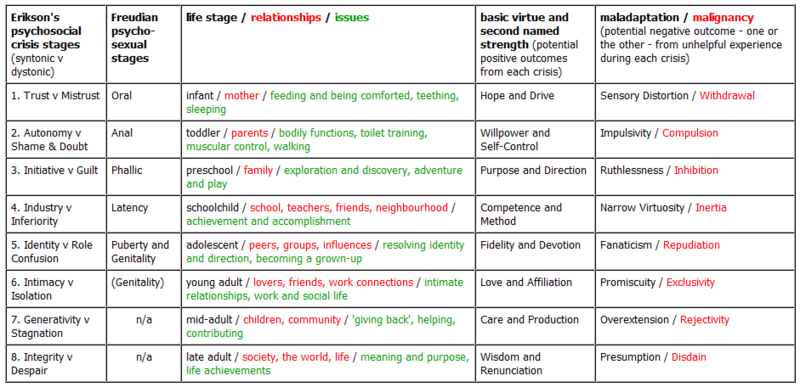 Dictionary Helper:Latency: sexual urges are dormant Virtuosity: a taste for or interest inInertia: a feeling of not having the energy or desire that is needed to move, change, etc.Fanaticism: fanatic outlook or behavior especially as exhibited by excessive enthusiasm, unreasoning zeal, or wild and extravagant notions on some subjectRepudiation: the state of refusing to have anything to do withErik Erikson and Identity Formation Review: Erik Erikson’s Theory of Psychosocial Development. Erikson’s theory consists of _______. Within each stage a ______ must be resolved. This crisis is a major ________ issue that becomes important during a _____ time period throughout one’s life. In order to be successful at solving this crisis, one must balance ________ and a corresponding ______ trait. In most situations the ______ traits prevail. However, Erikson did believe that ______ traits are needed as well. Example: In infancy, the crisis is_____________. People need to learn to trust the world around them but in order to do this; they also need to learn about _______ to ______ themselves from danger. _______ of Erikson’s theory is identity formation, which begins in _________. The crisis in this stage is known as _______ vs. _______________ which is also known as ____________. During this stage adolescents are attempting to ________ of ______________ and what their ____________ is in society Erikson’s Theory on Identity Formation Identity is ____ formed by mimicking others. It is formed by taking _______________about identity, ____________ and __________ those ideas into a ____ structure. The _______ of three main areas is key to resolving conflicts in identity formation. They are choice of ________, the adoption of _______ to live by and believe in and the development of a satisfying ____________. When the crisis in stage 5 is successfully resolved, it is known as ________. When this occurs, individuals have developed a _________ loyalty, faith, or a sense of belonging to a loved one or to friends. It can also mean ___________ with a certain set of values, religious group, political group, etc. Factors that Can Influence Identity Formation There are multiple _______ that can influence identity formation. The first factor is ________ since males and females form their identity through _______ ways. ________ form their identity through _________________ while men do not. This usually occurs since women tend to have ______ self esteem than men. The next factor is ______. Identity formation is extremely _________ for members of a minority group. ________________ can greatly influence an individual’s __________.The final factor is ______________. __________ makes it difficult for individuals with a sexual orientation that differs from the ________________. ______________ and _________________ are huge factors here. Problems Associated with Erikson’s Theory Erikson considered _____ identify formation to be the _____. He stated that _____formed their identity through __________ while ____ could not be involved in intimacy until ________ their identity had been fully formed. This is why many _______Erikson’s theory as the truth and simply use it to __________.